Паспорт детского образовательного туристического маршрутаМуниципальное дошкольное образовательное учреждение «Детский сад №139» г. ЯрославльАвторы: педагоги:  Шейдакова Татьяна Александровна                                   Дидикова Татьяна Игоревна                                   Ваулина Ольга ВладимировнаНаименование маршрута:               Медвежьими тропамиЦель маршрута:  Познакомить детей  с легендой возникновения города Ярославля и местонахождениями скульптур медведей на Ярославских улицах.Предмет:                                           краеведение.Тема маршрута:                               Знакомство со скульптурами медведей  на                                                               Ярославских  улицах.Вид туризма:                                      пешеходный (автомобильный)Фактическое время	                            1 час 30 мин.прохождения маршрута группой:Карта маршрута: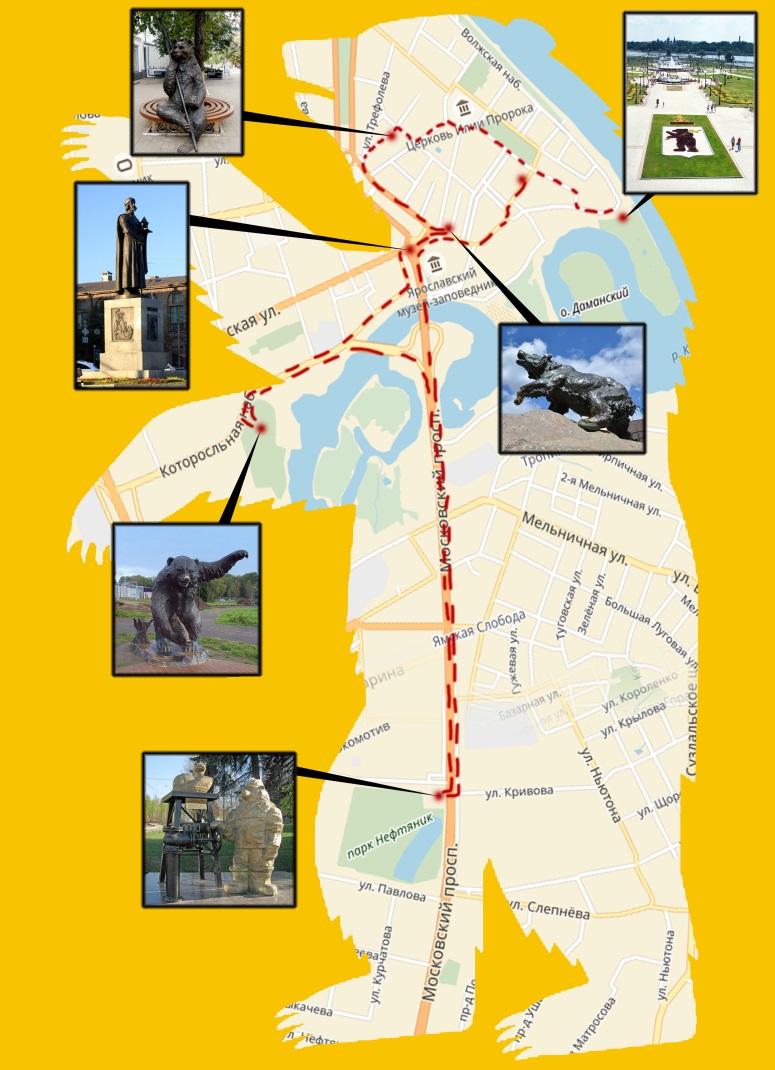 Краткая характеристика объектов на маршрутеС чего все началось?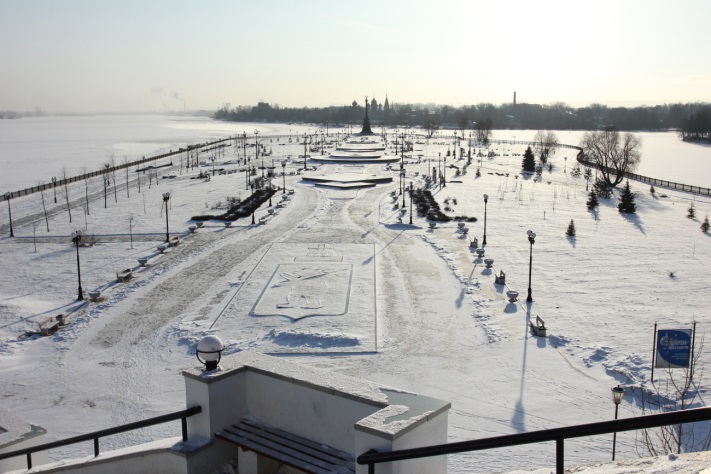 Стрелка – это самая древняя часть Ярославля, именно с этого места началась история города. Древний  Город располагался на высоком берегу-холме, омываемом с одной стороны Волгой (с Востока), с другой, впадающей в нее Которослью (с Юга), защищенным сзади глубоким Медведицким рвом-оврагом, по дну которого раньше протекал рукав Которосли речка Медведица (с Севера). И назывался этот Город – Медвежий угол или город Медведь.Стрелка - это уникальная природная достопримечательность Ярославля.  Это плоский и длинный кусочек берега, коса, напоминающая язык. С левой стороны – течет река Волга, с правой стороны его огибает и соединяется с  Волгой   тонкая извилистая  лента реки Которосли.  Стрелка - сильное место, и очень похоже, что здесь Ярославль озорно показывает свой длинный язык то ли невидимым Варягам, то ли Грекам, которые здесь проплывали.Самая старая сказка Ярославля родилась вместе с городом. О ней напоминает главный символ  нашего города-герб, на котором изображен медведь с секирой на плече. Когда-то давно здесь находился маленький поселок Медвежий угол, жители которого были консервативными  язычниками и не хотели принимать христианскую веру, настойчиво рекомендуемую Ярославом Мудрым. Однажды князь в очередной раз явился к селянам в сопровождении свиты из епископа, диаконов и отряда воинов. Язычники спустили на них собак и «лютого зверюгу»,  на  поверку оказавшегося  медведицей, которую князь героически победил. Местные жители  сдались, а Ярослав повелел построить город.Благодаря этой сказке медведи поселились (разбежались!) по всему Ярославлю!Медведь с секирой  и яблоком на лавочке в центре ЯрославляМедведь с секирой в ЯрославлеСтоит на страже всех временНа всю Россию он прославленЗа то, что сильный и умен!Под деревом медведь сидел,И вдаль задумчиво глядел.Не мог он думать перестать,Как человеком лучше стать.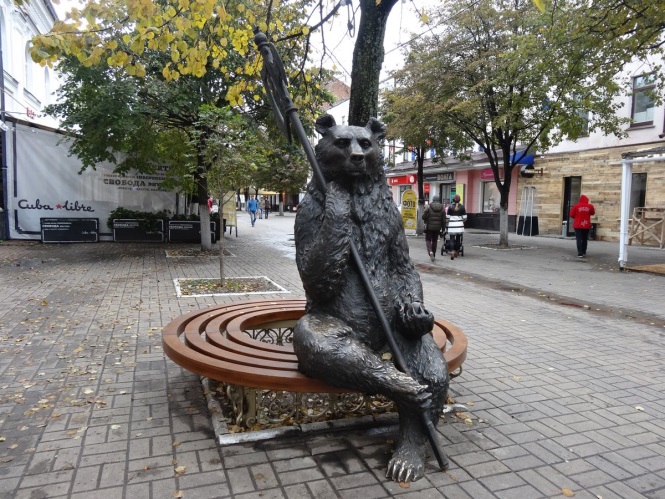 В Ярославле поселился необычный персонаж. Геральдический символ нашего города мирно сидит на улице Кирова под деревом. В лапах секира , что понятно,  и яблоко. Этот предмет можно трактовать, как кому понравится. Памятник символу города создал народный художник России Николай Мухин. Медведь вылит в Костроме и весит 700 кг.Рычащий медведьКто – то мишку так обидел,Что он даже зарычал!А потом ногой стучал – В общем, был не в лучшем виде!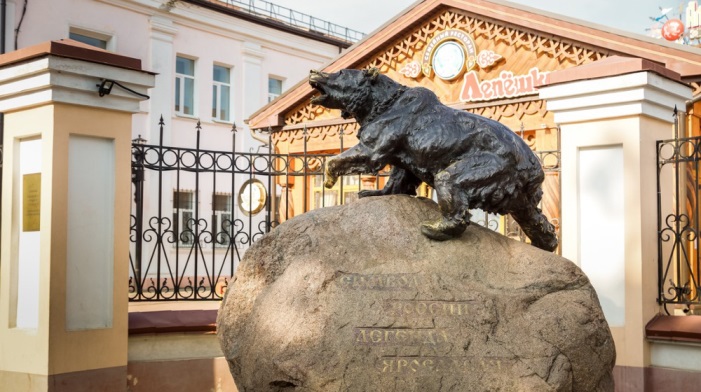 Бронзового медведя установили на пересечение улиц Первомайской и Нахимсона, рядом с Ярославским историко-архитектурным музеем-заповедником ( на территории которого проживает живой символ города-медведица Маша). Этот памятник свирепому медведю был установлен в Ярославле  в 2009-м, за год до празднования 1000-летнего юбилея города.Медведь, увековеченный в памятнике возле Спасо- Преображенского монастыря, выглядит как настоящий дикий зверь- лохматый и злой. Он стоит на камне с поднятой лапой словно готовится к нападению. Для усилия эффекта в памятник встроена  акустическая система, издающая громкий медвежий рев каждый час с утра до вечера.Памятник Ярославу Мудрому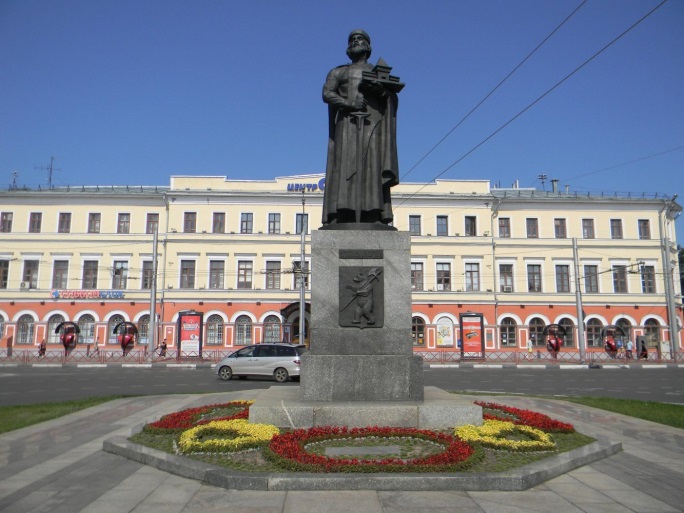 На Богоявленской площади, в самом центре возвышается статная фигура Ярослава Мудрого. Прямо под   ногами  Великого князя, на постаменте, мы видим мишку с секирой. Его поза динамична, он словно страж, готовый к обходу своих владений.Медведь-рыбакВсею улицей смеялись, и нисколько не боялись.Мишка рыбу наш поймалЗнаменитым в Ярославле стал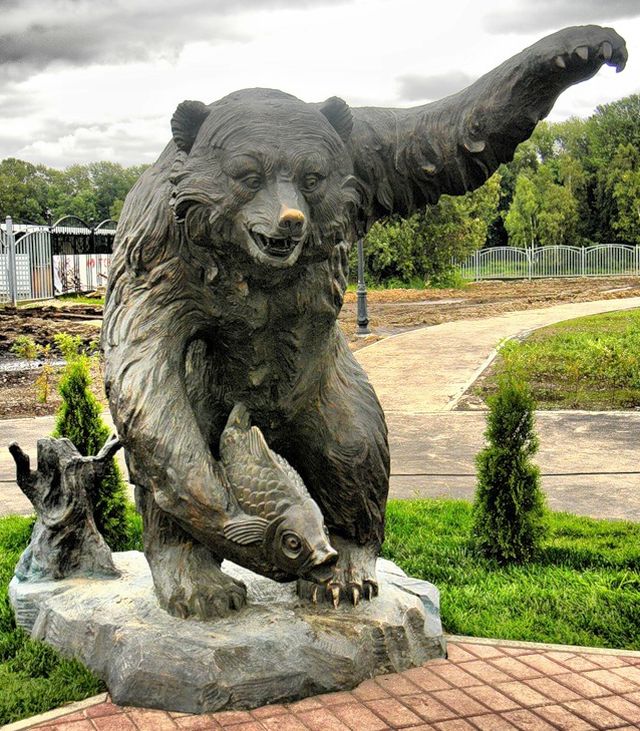 В парке 1000-летия стоит трехметровый гигант и держит в  крепких кряжистых  лапах большую рыбу. Таким увидел символ Ярославля  известный  скульптор  Зураб Церетели. Бронзовая скульптура стала его личным подарком городу  к  тысячелетнему  юбилею.  Творение модерниста приняли в городе неоднозначно – смущала свирепая поза  и непропорциональность  косолапого. Позже стало одним из культовых мест, считается, что если потереть медведю нос, то это принесет удачу, вот и натерли за пять лет нос ему до блеска.Медведь-нефтяникСловно барин наш мишутка.В каске, робе и с трубой.Только знайте это шутка - Мишка наш совсем другой.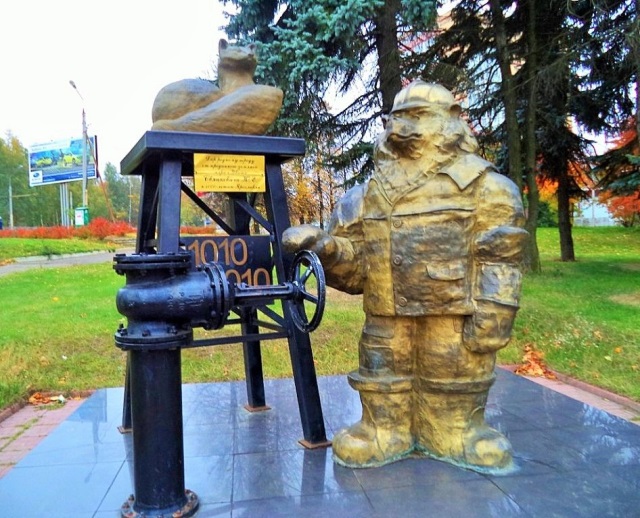 В сентябре  2010года у дворца культуры  Нефтяников установили подарок Тюменских нефтяников.  « Медведь- газовик»  поджидает любопытных гостей города с дворцом культуры. Этот мишка из латуни и бронзы больше похож на мультяшный персонаж-в каске и спецодежде. Медведь в каске стоит рядом с буровой установкой, на  которой сидит соболь – символ Сибири. Взгляд у мишки очень добрый и даже смешной. Табличка на скульптуре гласит «Дар родному городу от преданного земляка мэра города Увата Свяцкевича Ю.Е.» Памятник создан в честь 1000-летия Ярославля, его преподнес городу-юбиляру «Газпром».Деревянный медведьРусский мишка – без сомненьяМожет даже песню петьЕсли будет настроенье,Если будет кто смотреть.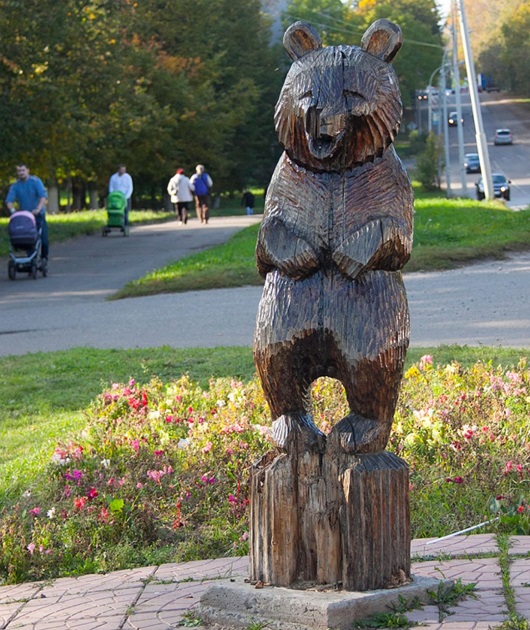 Одновременно с нефтяником на пересечении Московского проспекта и улицы Павлова появился еще один  медведь-подарок предпринимателей Красноперекопского  района города  Ярославля.  Деревянный мишка словно сошел со страниц детской сказки. Около него очень любят фотографироваться местные ребятишки.Музей «Мой любимый мишка»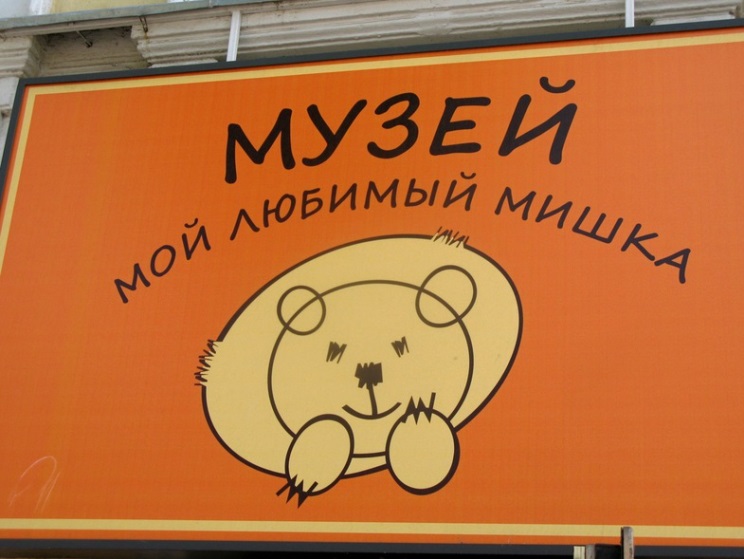 На улице Почтовая д.8  находится музей «Мой любимый мишка»Это частный музей. Открылся в 2009году. В двух небольших залах представлена интересная коллекция игрушечных и сувенирных медведей. Экспозиция состоит  из 400 косолапых символов Ярославля из разных материалов -плюша, фарфора, стекла, дерева, а также различные сувениры с изображением медведей из разных стран и городов. Мишки в музее живут полной  жизнью: у многих из них есть имена и своя история «жизни». Их можно брать на руки, с ними можно фотографироваться, они участвуют в сказочных представлениях, которые разыгрываются здесь для детей.